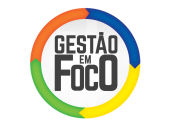 Prezados senhores diretores,Dando início aos trabalhos do Método de Melhorias de Resultados (MMR) junto às escolas estaduais da diretoria de Ensino Região de São João da Boa Vista, informamos que haverá uma videoconferência  de engajamento para os Diretores e  alunos Gremistas das 39 Diretorias Regionais de Ensino que fazem parte desta etapa do programa.Dia: 26 de abril de 2018 (quinta-feira)Horário: 10h às 12h30Público Alvo: Comitê Regional da Diretoria de Ensino, Diretores de Escolas e Alunos Gremistas.Os Diretores das escolas estaduais localizadas no município de São João da Boa Vista deverão assistir na Rede do Saber localizada na Avenida João Osório, acompanhados de até dois alunos representantes do Grêmio Estudantil.  Os Diretores e alunos gremistas das escolas estaduais dos demais municípios deverão assistir por streaming nas escolas e, posteriormente enviar a lista de presença aos cuidados do Comitê Regional do MMR.Marta Baroni Nudeliman ValdambriniDirigente Regional de Ensino